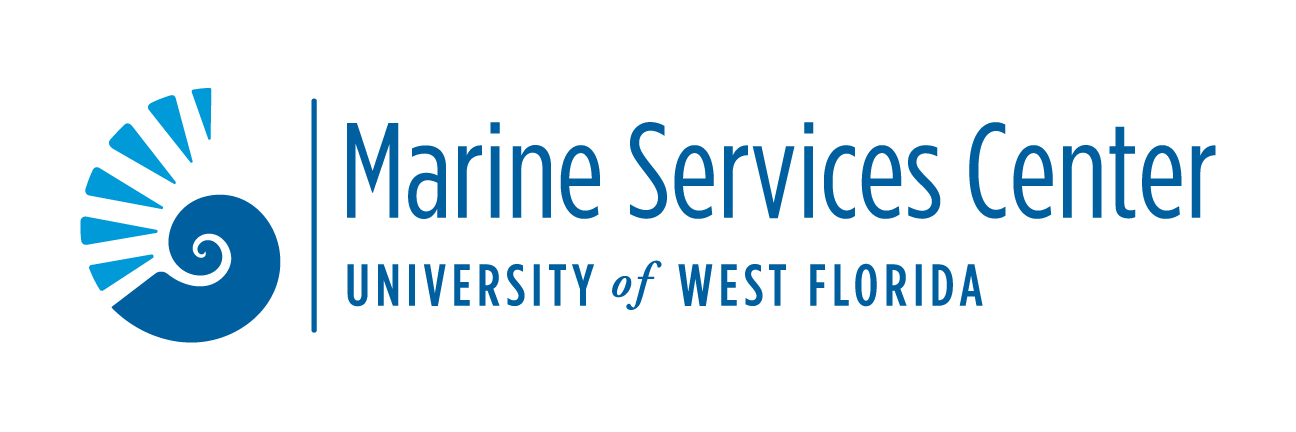 Vessel Reservation RequestDate of Request: ___________________________Requested By: ______________________________________Department: ________________________________________Email: ______________________________		Phone: _____________________________Vessel Requested: (circle one)Offshore - 	Boston Whaler - 24’		Grady White - 25’Inshore – Rhino 1 -20’	Rhino 2 – 24’		Rhino 3 – 24’		Rhino 4 – 20’Pontoon – Tritoon (T1 )- 26’  Tritoon (T2 )- 26’Pick-Up Date: ________________________		Pick-Up Time: _______________________Return Date: __________________________	Return Time: ________________________Special conditions or logistical considerations: ______________________________________________________________________________________________________________________Email completed form to both DJ Johnson (djohnson11@uwf.edu) and Fritz Sharar (csharar@uwf.edu) at the UWF Marine Services Center (850-475-5438). You may also drop off a printed copy at MSC, Ellyson Industrial Park, 8810 Paul Starr Dr, Pensacola, FL 32514.